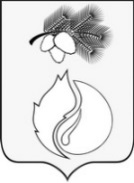 ДУМА ГОРОДА КЕДРОВОГОРЕШЕНИЕгосударственный регистрационный номерRU703020002018001 от 15.03.2018 (Опубликовано в Информационном бюллетене городского округа «Город Кедровый» от 29.03.2018, выпуск №6 (67))Томская областьг. КедровыйВ целях приведения Устава городского округа «Город Кедровый» в соответствие с федеральными законами от 30.10.2017 № 299-ФЗ «О внесении изменений в отдельные законодательные акты Российской Федерации», от 05.12.2017 № 380-ФЗ «О внесении изменений в статью 36 Федерального закона «Об общих принципах организации местного самоуправления в Российской Федерации» и Кодекс административного судопроизводства Российской Федерации», от 05.12.2017 № 389-ФЗ «О внесении изменений в статьи 25.1 и 56 Федерального закона «Об общих принципах организации местного самоуправления в Российской Федерации», от 05.12.2017 № 392- ФЗ «О внесении изменений в отдельные законодательные акты Российской Федерации по вопросам совершенствования проведения независимой оценки качества условий оказания услуг организациями в сфере культуры, охраны здоровья, образования, социального обслуживания и федеральными учреждениями медико-социальной экспертизы», от 29.12.2017 № 455-ФЗ «О внесении изменений в Градостроительный кодекс Российской Федерации и отдельные законодательные акты Российской Федерации», от 29.12.2017 № 463-ФЗ «О внесении изменений в Федеральный закон «Об общих принципах организации местного самоуправления в Российской Федерации» и отдельные законодательные акты Российской Федерации», Законом Томской области от 22.09.2017 № 109-ОЗ «О внесении изменений в отдельные законодательные акты Томской области» и совершенствования муниципальной правовой базыРЕШИЛА:1. Внести в Устав городского округа «Город Кедровый» следующие изменения и дополнения:в статье 4:а) пункт «а» части 1 после слов «город Кедровый» дополнить словами «– административный центр»;б) в части 2 слова «рекреационные земли» заменить словами «земли рекреационного назначения»;статье 8:а) часть 2 изложить в следующей редакции:«2. Дума города Кедрового обладает правами юридического лица в соответствии с Федеральным законом № 131-ФЗ.»;.б) пункт 4 части 6 изложить в следующей редакции:«4) утверждение стратегии социально-экономического развития муниципального образования «Город Кедровый»;»;в) часть 6 дополнить пунктом 12 следующего содержания:«12) утверждение правил благоустройства территории муниципального образования в соответствие с Федеральным законом № 131-ФЗ.»;часть 12 статьи 9 изложить в следующей редакции:«12. В случае, если Глава муниципального образования, полномочия которого прекращены досрочно на основании правового акта Губернатора Томской области об отрешении от должности Главы муниципального образования либо на основании решения Думы города Кедрового об удалении Главы муниципального образования в отставку, обжалует данные правовой акт или решение в судебном порядке, досрочные выборы Главы муниципального образования, избираемого на муниципальных выборах, не могут быть назначены до вступления решения суда в законную силу.»;пункт 35 части 2 статьи 17 изложить в следующей редакции:«35) утверждение правил благоустройства территории городского округа, осуществление контроля за их соблюдением, организация благоустройства территории городского округа в соответствии с указанными правилами, а также организация использования, охраны, защиты, воспроизводства городских лесов, лесов особо охраняемых природных территорий, расположенных в границах городского округа;»;пункт 11 части 1 статьи 18 изложить в следующей редакции:«11) создание условий для организации проведения независимой оценки качества условий оказания услуг организациями в порядке и на условиях, которые установлены федеральными законами, а также применение результатов независимой оценки качества условий оказания услуг организациями при оценке деятельности руководителей подведомственных организаций и осуществление контроля за принятием мер по устранению недостатков, выявленных по результатам независимой оценки качества условий оказания услуг организациями, в соответствии с федеральными законами;»;в статье 19: а) пункт 7 части 1 изложить в следующей редакции:«7) организация сбора статистических показателей, характеризующих состояние экономики и социальной сферы муниципального образования, и предоставление указанных данных органам государственной власти в порядке, установленном Правительством Российской Федерации;»;б) часть 1 дополнить пунктом 15 следующего содержания:«15) полномочиями в сфере стратегического планирования, предусмотренными Федеральным законом от 28 июня 2014 года № 172-ФЗ «О стратегическом планировании в Российской Федерации»;»;в) пункт 15 части 1 считать пунктом 16 части 1;г) в части 3 слова «статьи 18» заменить словами «статьи 17»;главу V «Формы, порядок и гарантии участия населения городского округа «Город Кедровый» в решении вопросов местного значения» дополнить статьёй 23.1 следующего содержания:«Статья 23.1 Сход граждан1. Сход граждан может проводиться в случаях, предусмотренных Федеральным законом № 131-ФЗ: в населенном пункте, входящем в состав городского округа по вопросу введения и использования средств самообложения граждан на территории данного населенного пункта;2. Сход граждан, предусмотренный настоящей статьей, правомочен при участии в нем более половины обладающих избирательным правом жителей населенного пункта или поселения. Решение такого схода граждан считается принятым, если за него проголосовало более половины участников схода граждан.»;в статье 28:а) наименование дополнить словами «, общественные обсуждения»;б) пункт 3 части 3 исключить;в) часть 3 дополнить пунктом 5 следующего содержания:«5) проект стратегии социально-экономического развития муниципального образования «Город Кедровый»;г) дополнить частью 5 следующего содержания:«5. По проектам генеральных планов, проектам правил землепользования и застройки, проектам планировки территории, проектам межевания территории, проектам правил благоустройства территорий, проектам, предусматривающим внесение изменений в один из указанных утвержденных документов, проектам решений о предоставлении разрешения на условно разрешенный вид использования земельного участка или объекта капитального строительства, проектам решений о предоставлении разрешения на отклонение от предельных параметров разрешенного строительства, реконструкции объектов капитального строительства, вопросам изменения одного вида разрешенного использования земельных участков и объектов капитального строительства на другой вид такого использования при отсутствии утвержденных правил землепользования и застройки проводятся общественные обсуждения или публичные слушания, порядок организации и проведения которых определяется нормативным правовым актом представительного органа муниципального образования с учетом положений законодательства о градостроительной деятельности.»;в статье 32:а) в пункте 4 части 1 слова «распоряжения местной администрации и ее органов» заменить словами «распоряжения местной администрации и приказы ее органов»;б) часть 6 исключить;в статье 44а)	часть 1 после слов «жителей городского округа «Город Кедровый» и «от общего числа жителей городского округа» дополнить словами «(населенного пункта, входящего в состав городского округа)»;б)	часть 2 после слов «на местном референдуме» дополнить словами «, а в случаях предусмотренных пунктом 4.1 части 1 статьи 25.1 Федерального закона № 131-ФЗ, на сходе граждан».2. Направить решение в Управление Министерства юстиции Российской Федерации по Томской области для государственной регистрации.3. Опубликовать решение в Информационном бюллетене городского округа «Город Кедровый», разместить на официальном сайте администрации города Кедрового в информационно-телекоммуникационной сети «Интернет»: http://www.кedradm.tomsk.ru после его государственной регистрации.4. Решение вступает в силу со дня его официального опубликования. Подпункт 4 пункта 1 решения вступает в силу 06 марта 2018 г.08.02.2018№ 9О внесении изменений и дополнений в Устав городского округа «Город Кедровый»Председатель Думы города КедровогоЛ.В. ГозаМэр города КедровогоН.А. Соловьева